Declaration of the Cross Campus run 2019 participantMy name and surname:Team´s name:My date and place of birth:Institution on which behalf I am running:I herewith declare that, at my own risk and responsibility, I am taking part in the Cross Campus 2019 relay-run, which starts on April 16th at 3 pm. I am aware of the fact that the organizers are not responsible for any injuries incurred to the participants during the event (before, during, during and after the event) or which are associated with their participation in the race. Furthermore, by registering and participating, I confirm that my health corresponds to the requirements of the race.I also agree that photos and video footage of my person may be taken in order to promote and document the event. I am aware of the fact that the organizers are not responsible for any damage to the property or any other damage caused by participation in the race.In Prague on: April 16th, 2019Signature:The personal information involved in this statement is intended solely for the Cross Campus 2019 race, and then will be shredded.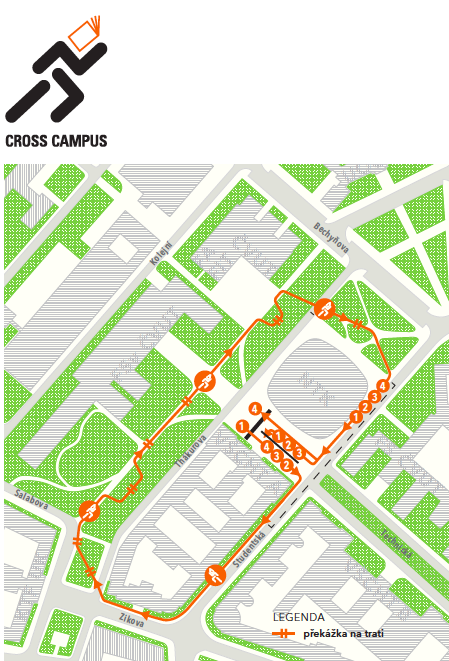 